.REQUERIMENTO Nº 1000/2020Solicita informações sobre planejamento para construção de nova avenida de ligação da Av. paulista com Av. Invernada.  Senhora Presidente, Nobres Vereadores:  	O vereador MAURO DE SOUSA PENIDO, no uso de suas atribuições legais, requer nos termos regimentais, após aprovação em Plenário, que seja encaminhado ao Excelentíssimo Senhor Prefeito Municipal, o seguinte pedido de informações: Existe programação ou intenção da atual Administração em promover estudos para novas avenidas em Valinhos, como por exemplo, uma que ligue a Av. Paulista e Av. Invernada – passando por trás da atual Rigesa, conforme mapa?Se sim, especificar.JUSTIFICATIVA:	Justifica-se o questionamento considerando obrigação do vereador no acompanhamento das ações do Poder Executivo, bem como suas realizações e apurada aplicação dos recursos públicos.Valinhos, 16 de junho de 2020MAURO DE SOUSA PENIDO      Vereador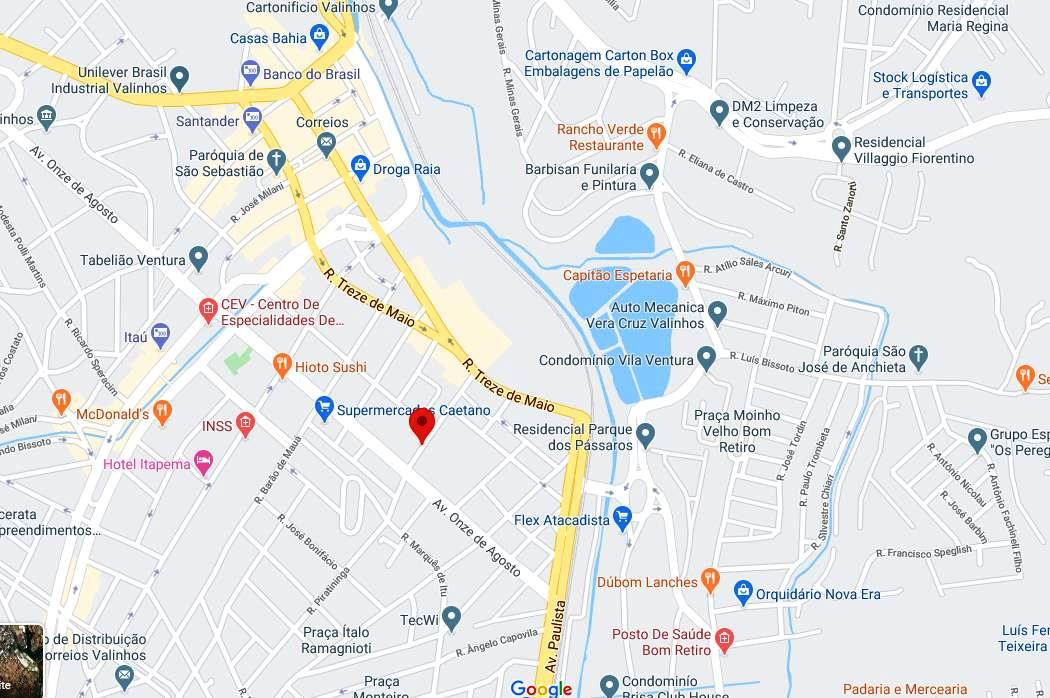 